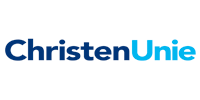 Geacht college,Op grond van artikel 29 van de Organisatieverordening van de gemeenteraad wil mijn fractie aan het College van Burgemeester en Wethouders een paar vragen stellen over de toekomstige skatebaan.Dat de komst van de skatebaan al veel te lang duurt, is helaas al lang geen nieuws meer. Dat neemt niet weg dat onze fractie hecht aan gedegen besluitvorming waarbij ook rekening wordt gehouden met andere belangen. Over de gang van zaken rond de skatebaan heeft onze fractie enkele vragen.We hebben al geruime tijd niets gehoord over de voortgang. Wat zijn de laatste ontwikkelingen in het proces?Goede communicatie met betrokkenen vinden wij als ChristenUnie belangrijk.Hoe verloopt het overleg hierover met de skatejongeren?Wat is de frequentie van het contact met hen?Onze fractie zou het positief vinden als er een tijdelijke locatie gevonden wordt, zolang er geen definitieve locatie is.Steunt het College dit idee van de ChristenUnie?In 2005 hebben de afdelingen BOR en OJS een onderzoek gedaan naar geschikte permanente locaties voor de skatebaan. Een aantal locaties zijn afgewezen als permanente locatie. Mogelijk zouden die als tijdelijke locatie wel ingezet kunnen worden. De Burgemeester Aschofflaan is afgevallen, omdat ‘CV de Burgt’ daar vermoedelijk niet aan zou meewerken. Ook ligt deze locatie op redelijk grote afstand van de meeste huizen in Barneveld. Toch zou dat voor een tijdelijke locatie een goede optie kunnen zijn.Vindt het college de Burgemeester Aschofflaan een geschikte tijdelijke locatie?De locatie bij het Witsius College is afgewezen vanwege onbekende ontwikkelingen. Inmiddels is er meer bekend geworden over die ontwikkelingen.Vindt het College de locatie aan de Oldenbarnevelderweg nabij het Witsius College wel geschikt als tijdelijke locatie?Kan het College zelf plekken aanwijzen die als tijdelijke locatie kunnen fungeren?Graag zie ik uw antwoord tegemoet.Met vriendelijke groet namens de fractie van de ChristenUnie,L.J. Scheijgrond